Plan de clasePlan de clasePlan de clasePlan de clasePlan de claseNombre de docente:Escuela:CCT:Entidad:Fecha:Asignatura:Nivel:Grado:Bloque:No. de plan:Educación socioemocionalPreescolarPrimeroTema:Tema:Tema:Tema:Tema:Reconocimiento de las emocionesReconocimiento de las emocionesReconocimiento de las emocionesReconocimiento de las emocionesReconocimiento de las emocionesAprendizajes esperados:Aprendizajes esperados:Aprendizajes esperados:Aprendizajes esperados:Aprendizajes esperados:Reconoce y nombra situaciones que le generan alegría, seguridad, tristeza, miedo o enojo, y expresa lo que siente.Reconoce y nombra situaciones que le generan alegría, seguridad, tristeza, miedo o enojo, y expresa lo que siente.Reconoce y nombra situaciones que le generan alegría, seguridad, tristeza, miedo o enojo, y expresa lo que siente.Reconoce y nombra situaciones que le generan alegría, seguridad, tristeza, miedo o enojo, y expresa lo que siente.Reconoce y nombra situaciones que le generan alegría, seguridad, tristeza, miedo o enojo, y expresa lo que siente.Objetivo educativo que se cubre del plan de estudios:Objetivo educativo que se cubre del plan de estudios:Objetivo educativo que se cubre del plan de estudios:Objetivo educativo que se cubre del plan de estudios:Objetivo educativo que se cubre del plan de estudios:Este recurso permitirá que el alumno:Reconocer las emociones básicas (alegría, miedo, enojo, tristeza) e identifica cómo se siente ante distintas situacionesReconocer y nombrar situaciones que le generan felicidad, tristeza, miedo o enojo.Este recurso permitirá que el alumno:Reconocer las emociones básicas (alegría, miedo, enojo, tristeza) e identifica cómo se siente ante distintas situacionesReconocer y nombrar situaciones que le generan felicidad, tristeza, miedo o enojo.Este recurso permitirá que el alumno:Reconocer las emociones básicas (alegría, miedo, enojo, tristeza) e identifica cómo se siente ante distintas situacionesReconocer y nombrar situaciones que le generan felicidad, tristeza, miedo o enojo.Este recurso permitirá que el alumno:Reconocer las emociones básicas (alegría, miedo, enojo, tristeza) e identifica cómo se siente ante distintas situacionesReconocer y nombrar situaciones que le generan felicidad, tristeza, miedo o enojo.Este recurso permitirá que el alumno:Reconocer las emociones básicas (alegría, miedo, enojo, tristeza) e identifica cómo se siente ante distintas situacionesReconocer y nombrar situaciones que le generan felicidad, tristeza, miedo o enojo.Lo utilizo paraLo utilizo paraLo utilizo paraLo utilizo paraLo utilizo paraLo utilizo paraLo utilizo paraApoyar las competenciasActividades a realizarActividades a realizarActividades a realizarMateriales y recursos de apoyoMateriales y recursos de apoyoEvidencias de aprendizajeApoyar las competenciasActividades a realizarActividades a realizarActividades a realizarDidácticosTecnológicosEvidencias de aprendizajeCompetencia de la asignatura: Educación socioemocionalConciencia de las propias emocionesInicioExplicar al grupo qué son las emociones y dar ejemplos de situaciones comunes.Preguntar cuáles emociones conocen.Platicar cómo se expresa la tristeza, alegría, enojo o cansancio.Explicar al grupo qué son las emociones y dar ejemplos de situaciones comunes.Preguntar cuáles emociones conocen.Platicar cómo se expresa la tristeza, alegría, enojo o cansancio.N/aN/aParticipación en clase.Competencia de la asignatura: Educación socioemocionalConciencia de las propias emocionesDesarrolloDirigirse al sitio Pixabay, escribir la palabra “emociones” en la barra de búsqueda.Seleccionar 10 imágenes donde se expresen diferentes emociones (alegría, felicidad, tristeza, miedo o enojo, seguridad, sorpresa o aburrimiento)Las imágenes deben ser de diferente tipo, ya sea fotografías de gestos, ilustraciones, paisajes, acciones o caricaturas.Mostrar al grupo cada una de las imágenes, ya sea en un proyector o la pantalla de una computadora, para que todos puedan visualizarlas.Preguntar a los alumnos sobre lo que observan en cada imagen, ¿qué emoción pueden identificar? ¿Qué les hace sentir? ¿Por qué piensan que expresan esa emoción?Preguntar qué acciones provocan alegría, tristeza o enojo.Dirigirse al sitio Pixabay, escribir la palabra “emociones” en la barra de búsqueda.Seleccionar 10 imágenes donde se expresen diferentes emociones (alegría, felicidad, tristeza, miedo o enojo, seguridad, sorpresa o aburrimiento)Las imágenes deben ser de diferente tipo, ya sea fotografías de gestos, ilustraciones, paisajes, acciones o caricaturas.Mostrar al grupo cada una de las imágenes, ya sea en un proyector o la pantalla de una computadora, para que todos puedan visualizarlas.Preguntar a los alumnos sobre lo que observan en cada imagen, ¿qué emoción pueden identificar? ¿Qué les hace sentir? ¿Por qué piensan que expresan esa emoción?Preguntar qué acciones provocan alegría, tristeza o enojo.N/aComputadora.Proyector.Imágenes del sitio web Pixabay.Participación en clase.Competencia de la asignatura: Educación socioemocionalConciencia de las propias emocionesCierreHacer un recuento con el grupo de las emociones e imágenes que se observaron.Solicitar a los alumnos que realicen un dibujo sobre una situación que les provoca alegría.Solicitar a los alumnos que realicen un dibujo sobre una situación que les provoca tristeza.Solicitar a los alumnos que realicen un dibujo sobre una situación que les provoca enojo.Exponer los dibujos en el aula.Hacer un recuento con el grupo de las emociones e imágenes que se observaron.Solicitar a los alumnos que realicen un dibujo sobre una situación que les provoca alegría.Solicitar a los alumnos que realicen un dibujo sobre una situación que les provoca tristeza.Solicitar a los alumnos que realicen un dibujo sobre una situación que les provoca enojo.Exponer los dibujos en el aula.Papel.Lápices de colores o crayolas.N/aDibujos de los alumnos sobre las emociones que sienten.Competencia para la vida:Competencias para la convivencia.El alumno comparte las actividades o razones que le hacen sentir diferentes emociones.El alumno escucha lo que a sus compañeros les hace sentir diferentes emociones.El alumno comparte las actividades o razones que le hacen sentir diferentes emociones.El alumno escucha lo que a sus compañeros les hace sentir diferentes emociones.N/aN/aParticipación en claseCompetencia para la vida:Competencias para la convivencia.El alumno comparte las actividades o razones que le hacen sentir diferentes emociones.El alumno escucha lo que a sus compañeros les hace sentir diferentes emociones.El alumno comparte las actividades o razones que le hacen sentir diferentes emociones.El alumno escucha lo que a sus compañeros les hace sentir diferentes emociones.Competencia para la vida:Competencias para la convivencia.El alumno comparte las actividades o razones que le hacen sentir diferentes emociones.El alumno escucha lo que a sus compañeros les hace sentir diferentes emociones.El alumno comparte las actividades o razones que le hacen sentir diferentes emociones.El alumno escucha lo que a sus compañeros les hace sentir diferentes emociones.Para el uso de TIC:Acceder ysaben cómorecordarinformaciónEl alumno observa un conjunto de imágenes y recursos digitales.El alumno observa un conjunto de imágenes y recursos digitales.N/aProyector.Computadora.Participación en clase.Para el uso de TIC:Acceder ysaben cómorecordarinformaciónEl alumno observa un conjunto de imágenes y recursos digitales.El alumno observa un conjunto de imágenes y recursos digitales.Para el uso de TIC:Acceder ysaben cómorecordarinformaciónEl alumno observa un conjunto de imágenes y recursos digitales.El alumno observa un conjunto de imágenes y recursos digitales.Notas para el docenteNotas para el docenteNotas para el docenteNotas para el docenteNotas para el docenteNotas para el docenteNotas para el docenteDescargar las imágenes en la computadora o en la memoria del teléfono para poder visualizarlas sin necesidad de conexión a internet,Empezar con imágenes donde se expresen las emociones a través de emojis o gestos faciales, posteriormente utilizar imágenes con otro tipo de contenido, como ilustraciones, paisajes o situaciones.Permitir que los alumnos se expresen y motivar la participación.Descargar las imágenes en la computadora o en la memoria del teléfono para poder visualizarlas sin necesidad de conexión a internet,Empezar con imágenes donde se expresen las emociones a través de emojis o gestos faciales, posteriormente utilizar imágenes con otro tipo de contenido, como ilustraciones, paisajes o situaciones.Permitir que los alumnos se expresen y motivar la participación.Descargar las imágenes en la computadora o en la memoria del teléfono para poder visualizarlas sin necesidad de conexión a internet,Empezar con imágenes donde se expresen las emociones a través de emojis o gestos faciales, posteriormente utilizar imágenes con otro tipo de contenido, como ilustraciones, paisajes o situaciones.Permitir que los alumnos se expresen y motivar la participación.Descargar las imágenes en la computadora o en la memoria del teléfono para poder visualizarlas sin necesidad de conexión a internet,Empezar con imágenes donde se expresen las emociones a través de emojis o gestos faciales, posteriormente utilizar imágenes con otro tipo de contenido, como ilustraciones, paisajes o situaciones.Permitir que los alumnos se expresen y motivar la participación.Descargar las imágenes en la computadora o en la memoria del teléfono para poder visualizarlas sin necesidad de conexión a internet,Empezar con imágenes donde se expresen las emociones a través de emojis o gestos faciales, posteriormente utilizar imágenes con otro tipo de contenido, como ilustraciones, paisajes o situaciones.Permitir que los alumnos se expresen y motivar la participación.Descargar las imágenes en la computadora o en la memoria del teléfono para poder visualizarlas sin necesidad de conexión a internet,Empezar con imágenes donde se expresen las emociones a través de emojis o gestos faciales, posteriormente utilizar imágenes con otro tipo de contenido, como ilustraciones, paisajes o situaciones.Permitir que los alumnos se expresen y motivar la participación.Descargar las imágenes en la computadora o en la memoria del teléfono para poder visualizarlas sin necesidad de conexión a internet,Empezar con imágenes donde se expresen las emociones a través de emojis o gestos faciales, posteriormente utilizar imágenes con otro tipo de contenido, como ilustraciones, paisajes o situaciones.Permitir que los alumnos se expresen y motivar la participación.Recursos digitales para el aprendizajeRecursos digitales para el aprendizajeRecursos digitales para el aprendizajeRecursos digitales para el aprendizajeNombreNombreTipo de recursoTipo de recursoPixabayPixabayBanco de imágenes.Banco de imágenes.NivelAsignaturaGradoBloquePreescolarEducación socioemocionalPrimer grado1DescripciónSitio web donde se comparten imágenes y recursos gráficos en alta calidad de forma gratuita y con permiso de los autores. Es posible descargar los recursos e incluso compartir los propios.Sitio web donde se comparten imágenes y recursos gráficos en alta calidad de forma gratuita y con permiso de los autores. Es posible descargar los recursos e incluso compartir los propios.Sitio web donde se comparten imágenes y recursos gráficos en alta calidad de forma gratuita y con permiso de los autores. Es posible descargar los recursos e incluso compartir los propios.Aprendizaje esperadoReconoce y nombra situaciones que le generan alegría, seguridad, tristeza, miedo o enojo, y expresa lo que siente.Reconoce y nombra situaciones que le generan alegría, seguridad, tristeza, miedo o enojo, y expresa lo que siente.Reconoce y nombra situaciones que le generan alegría, seguridad, tristeza, miedo o enojo, y expresa lo que siente.RecomendaciónDescargar las imágenes en un celular, computadora o memoria USB en caso de no contar con conexión a internet.Descargar las imágenes en un celular, computadora o memoria USB en caso de no contar con conexión a internet.Descargar las imágenes en un celular, computadora o memoria USB en caso de no contar con conexión a internet.URLhttps://pixabay.com/ https://pixabay.com/ https://pixabay.com/ Imagen miniatura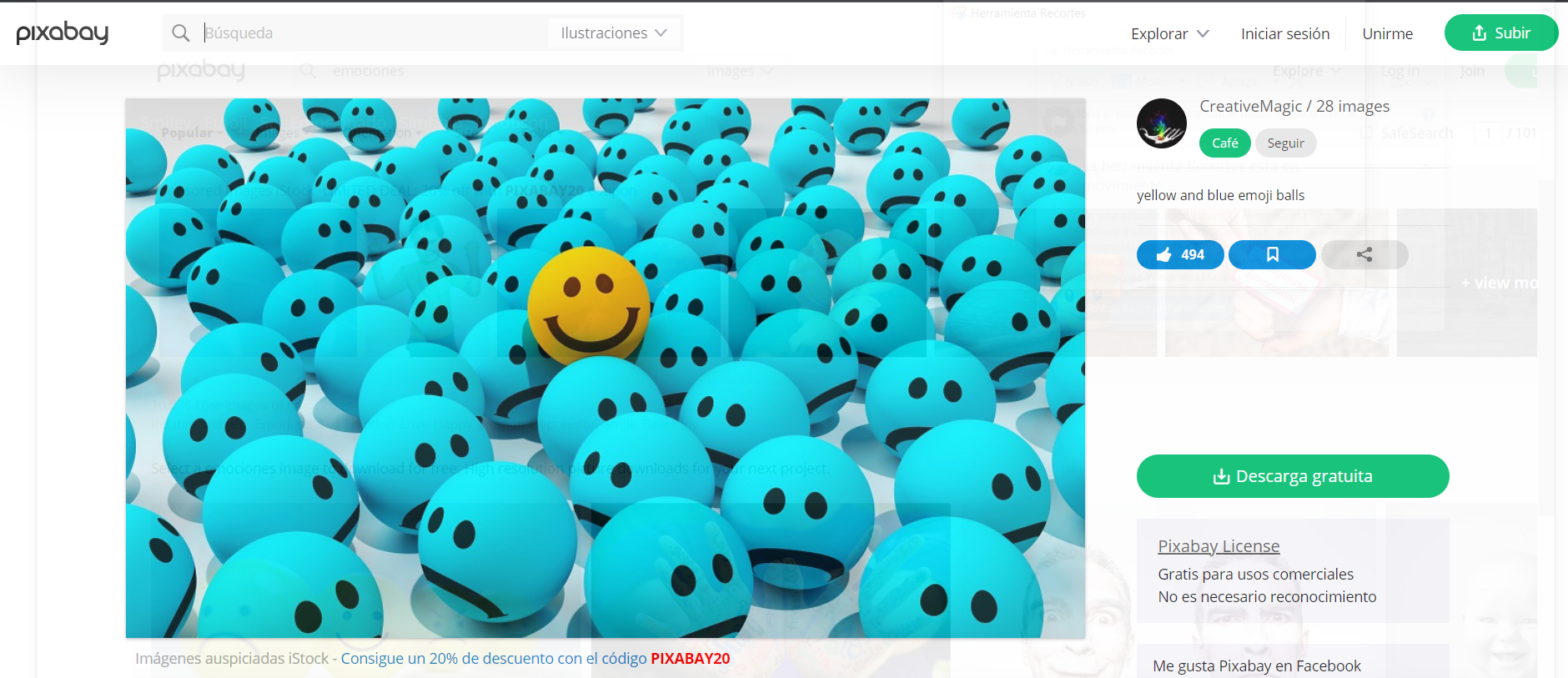 Requisitos técnicosConexión a internet, memoria de teléfono, computadora o USBConexión a internet, memoria de teléfono, computadora o USBConexión a internet, memoria de teléfono, computadora o USBPalabras claveEmociones, imágenes, educación socioemocional.Emociones, imágenes, educación socioemocional.Emociones, imágenes, educación socioemocional.